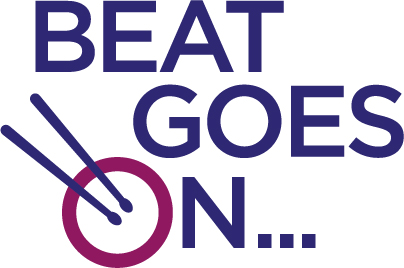 Beat Goes On ‘STOMP-style Body Percussion’ @ Music & Drama Education EXPO 2017 FEEL FREE TO USE THIS MATERIAL BUT PLEASE DON’T SHARE IT – MANY THANKS!Warm upsCall & response exploration of body percussion sounds, dynamics, tempo, use of rests and feel.‘Slap, clap, slap, clap – click.  We explored triplet and straight quaver feel, with  ‘marching’ and ‘samba’ feet.1 bar body percussion grooveWe explored ‘Theme & Variation’, adding and taking away beats, and the use of dynamics that surprise the audience!Canon in 7, inspired by Anna Meredith’s ‘Connect It’ from BBC Ten PiecesCanon starts on beat 5 ‘bo-‘‘Mambo! Thank you for your amazing fun and energy!We can support you with body percussion, samba drumming and junk percussion – Taster DaysLonger term projects‘Rhythmonics’ – a memorable and creative use of words as rhythmsBody percussion with literacy (developed from our work with Pie Corbett)Half day, twilight and full day CPD including conferences.Please email info@beatgoeson.co.uk or visit www.beatgoeson.co.ukFor more free resources follow us @BeatGoesOnUK1e&a2e&a3e&a4e&a‘Stompstompclap12345Clap’1&2&3&4&5&6&7&Workyourwayupthebo-dygrooveStompthighthighclapchestcheststompclap1e&a2e&a3e&a4e&aUnisonIt’s fastloudandper-cu-ssiveIt soundslikethis‘Mam-bo!’Bon-goscow-bellsandthetim-ba-lesIt’s theMam-bo‘Clavae’Cla-vaeonetwothree‘Cascara’GotoNewYorktoplaytim-ba-lesweOn hips‘Tumbão’slapcon-gaslapcon-ga(clap)(thighthigh)(clap)(chest)(chest)